Kornjačina grafika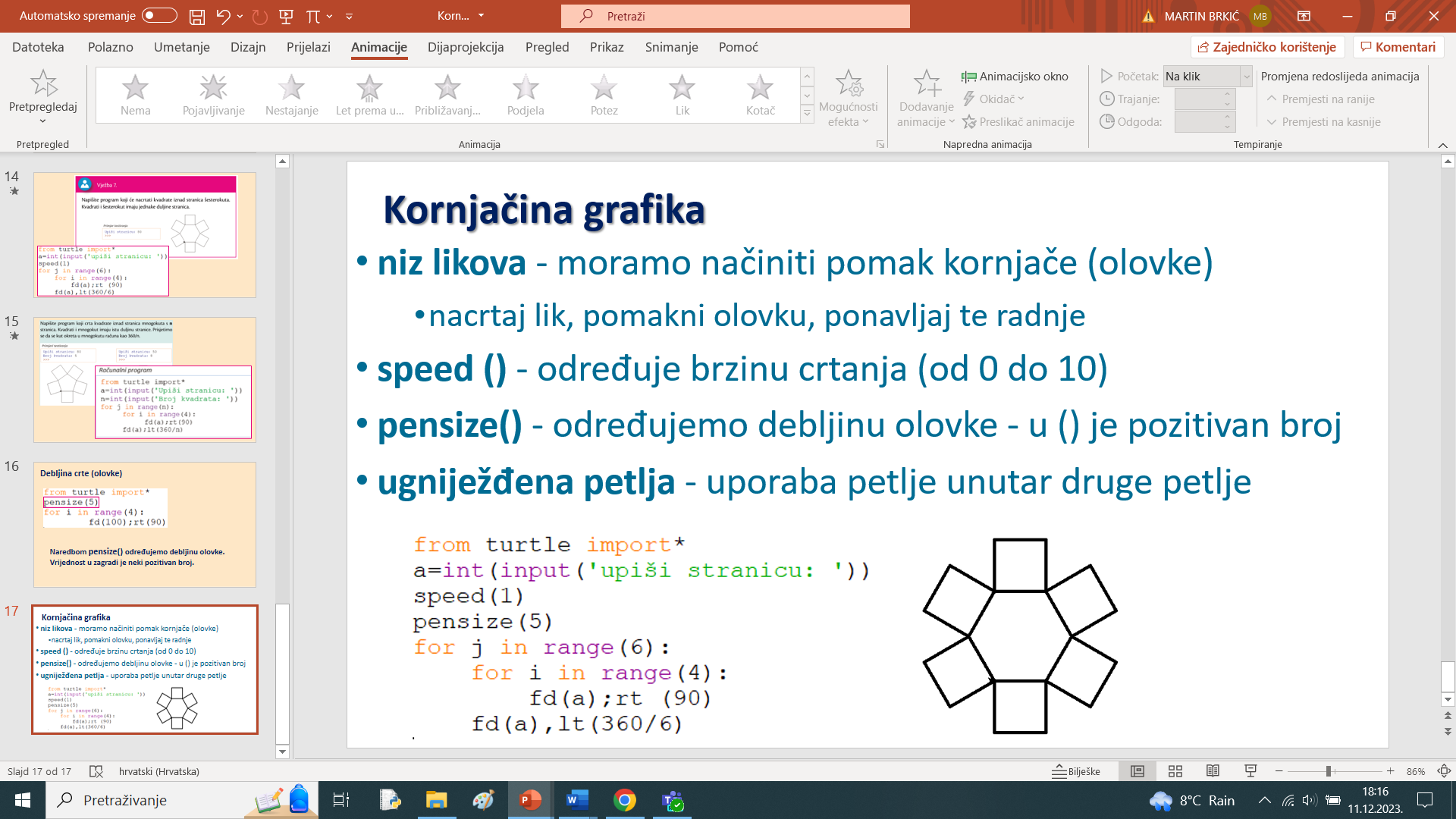 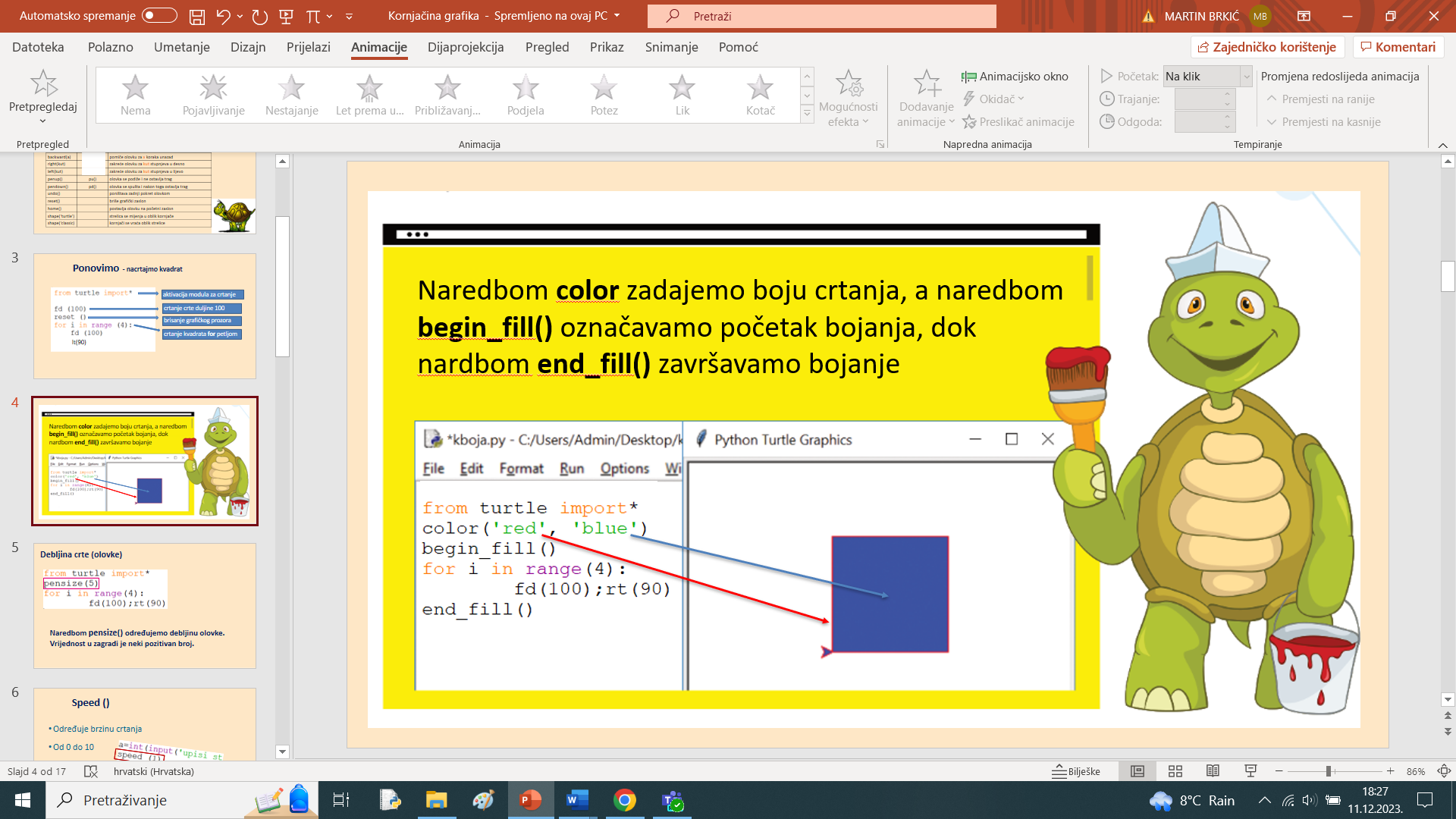 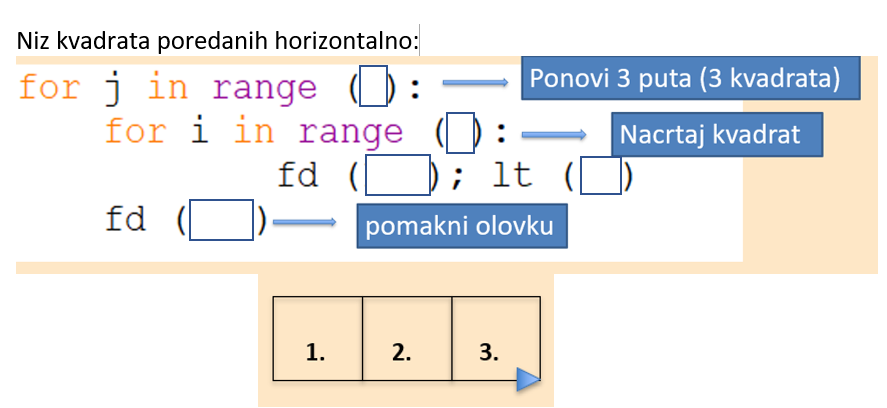 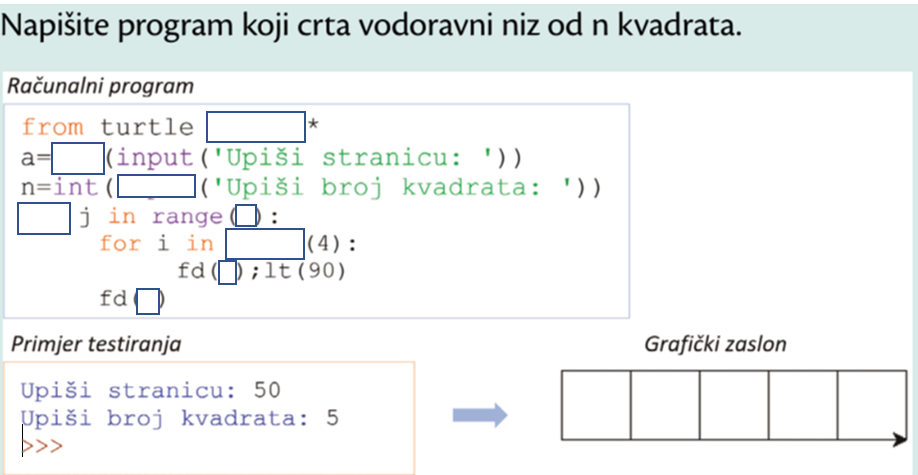 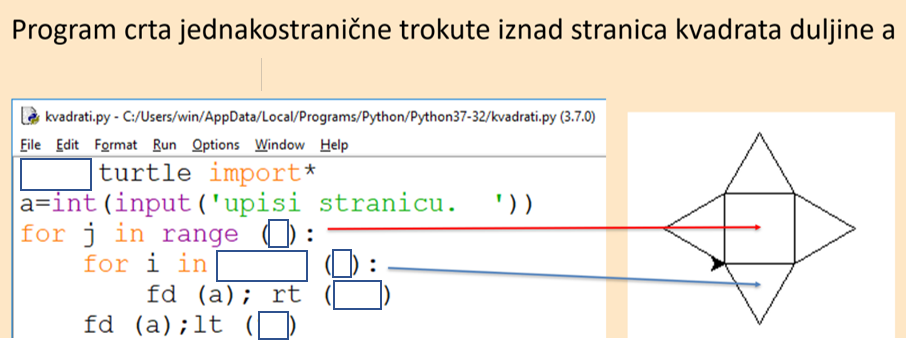 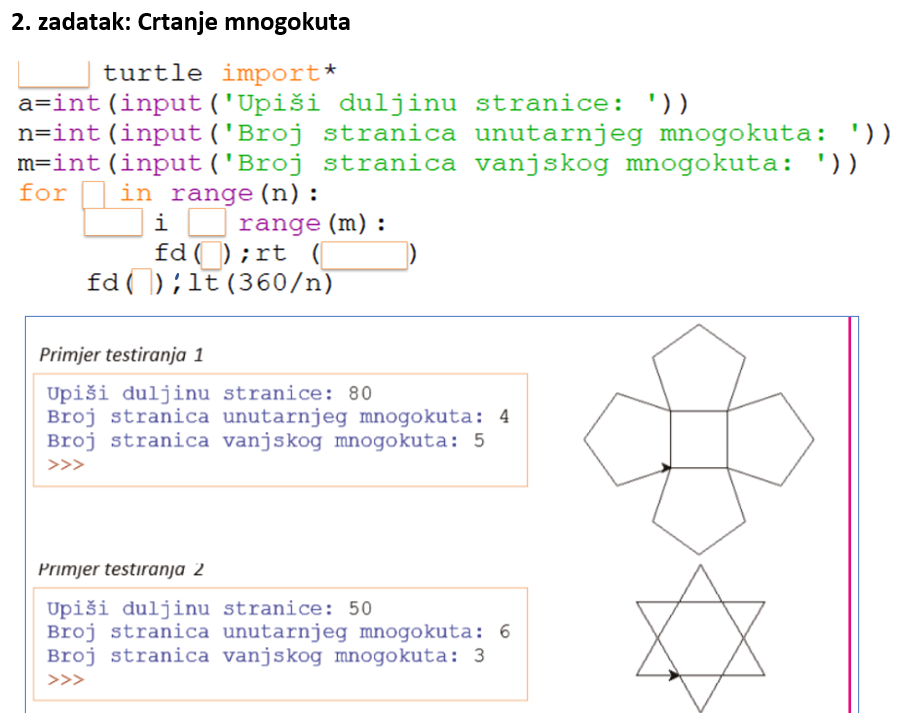 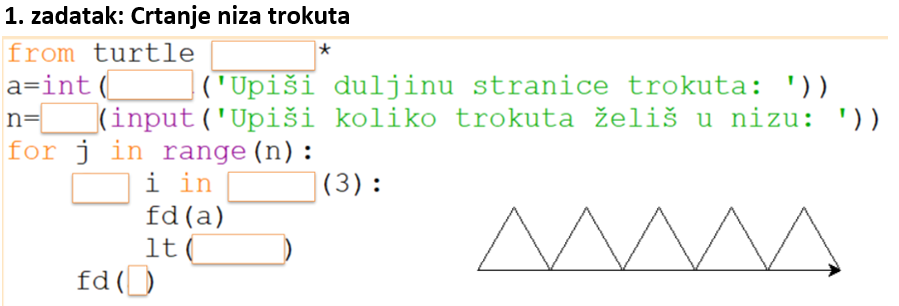 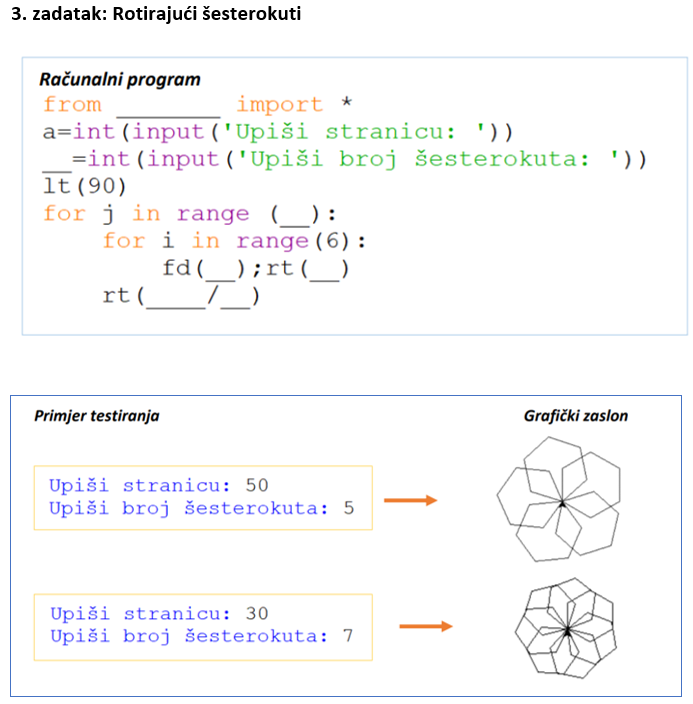 Odluke i petlje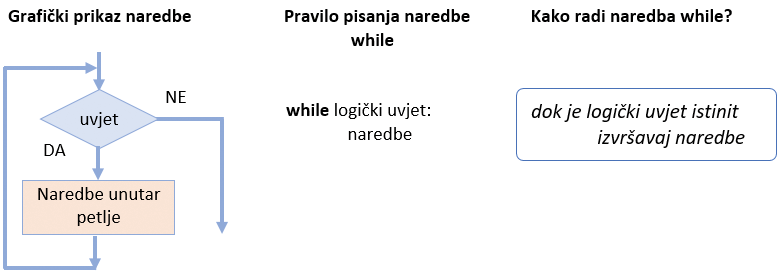 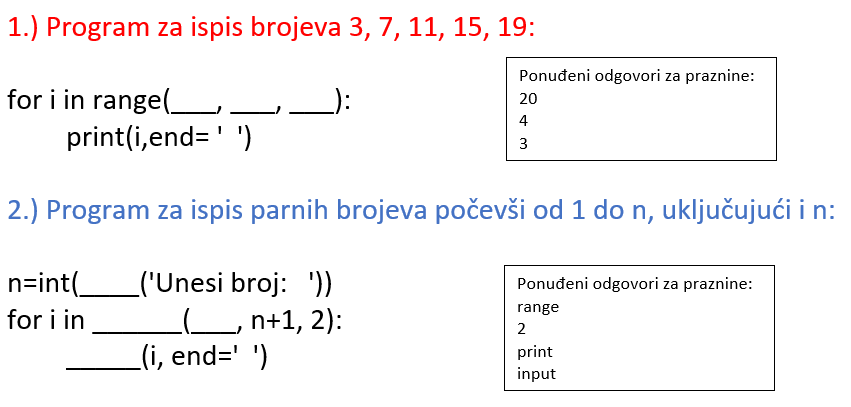 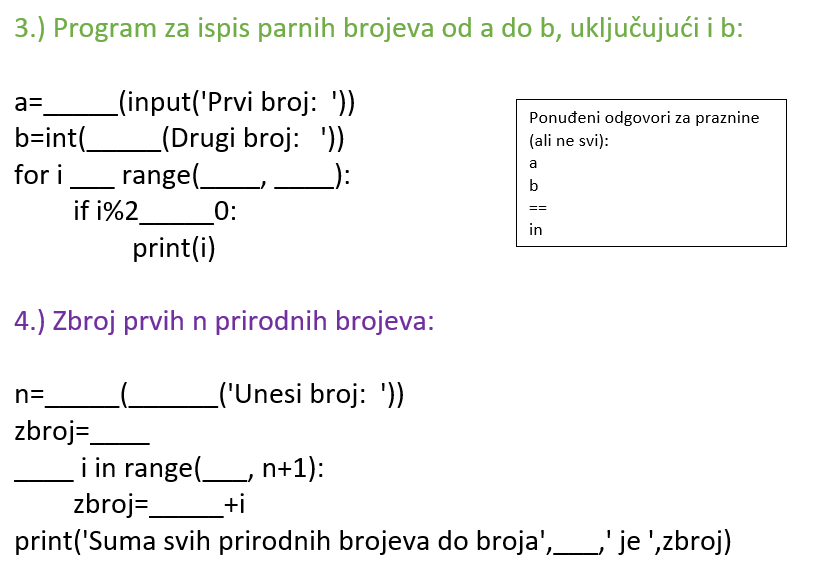 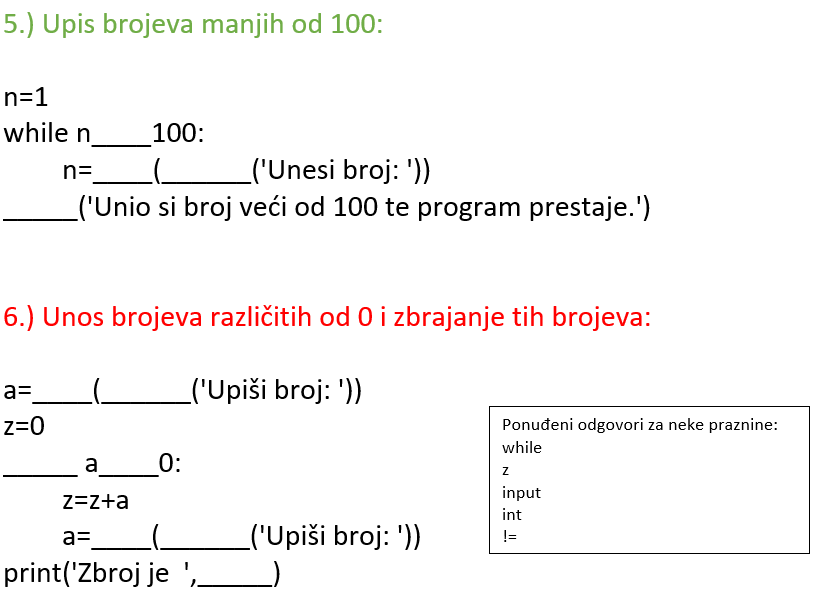 Korak po korak do rješenja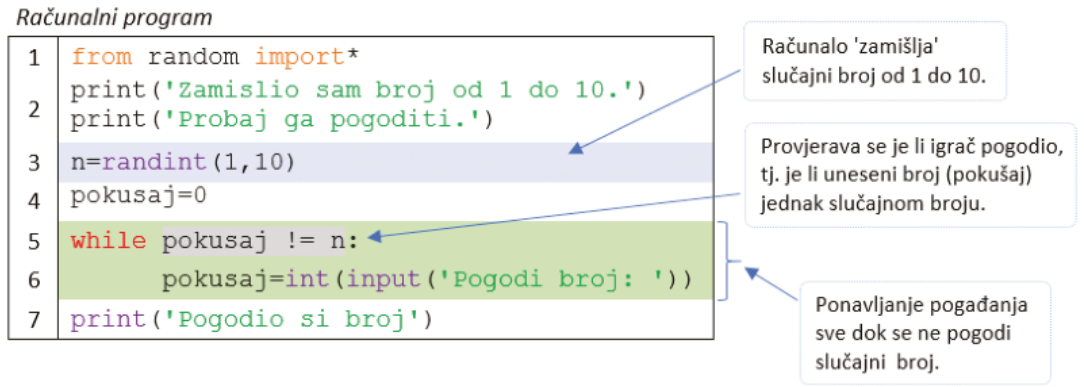 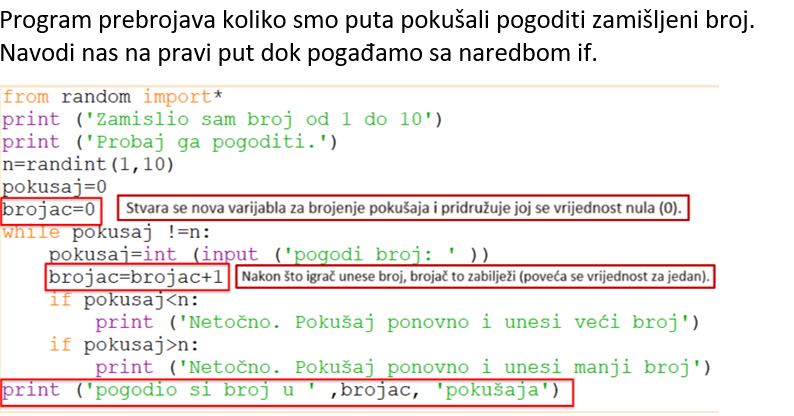 